СОБРАНИЕ ПРЕДСТАВИТЕЛЕЙ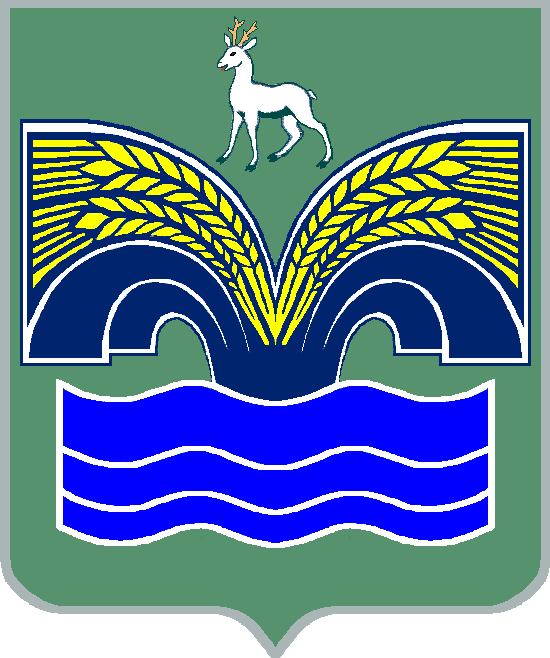 СЕЛЬСКОГО ПОСЕЛЕНИЯ ХОРОШЕНЬКОЕМУНИЦИПАЛЬНОГО РАЙОНА КРАСНОЯРСКИЙСАМАРСКОЙ ОБЛАСТИТРЕТЬЕГО СОЗЫВА                                    РЕШЕНИЕот « 30 »  октября 2017 года №  25О внесении изменений и дополнений в решениеСобрания представителей сельского поселения Хорошенькое  от 20.12.2016 года № 31 «О бюджете сельского поселения Хорошенькое муниципального района Красноярский Самарской области на 2017 год» (с изменениями и дополнениями от 31.01.2017 г. № 2, от 27.02.2017 г. № 5, от 22.03.2017 г. № 7, от 29.03.2017 г. № 8, от 27.06.2017 г. № 17, от 26.07.2017 г. № 22, от 26.09.2017 г. № 23)  Заслушав информацию специалиста по бюджету администрации сельского поселения Хорошенькое Моисеенко О.М. о внесении изменений и дополнений в решение Собрания представителей сельского поселения Хорошенькое муниципального района Красноярский  от 20.12.2016 № 31 «О бюджете сельского поселения Хорошенькое муниципального района Красноярский Самарской области на 2017 год» (с изменениями и дополнениями от 31.01.2017 г. № 2, от 27.02.2017 г. № 5, от 22.03.2017 г. №7, от 29.03.2017 г. № 8, от 27.06.2017 г. № 17, от 26.07.2017 г. № 22, от 26.09.2017 г. № 23), руководствуясь ст.35, п.9 ст.39 Уставом сельского поселения Хорошенькое муниципального района  Красноярский Самарской области Собрание представителей сельского поселения Хорошенькое муниципального района Красноярский Самарской области РЕШИЛО:1. Внести в решение Собрания представителей сельского поселения Хорошенькое от 20.12.2016 № 31 «О бюджете сельского поселения Хорошенькое муниципального района Красноярский на 2017 год» следующие изменения и дополнения:1) пункт 1 изложить в следующей редакции:«Утвердить основные характеристики бюджета сельского поселения Хорошенькое муниципального района Красноярский Самарской области (далее местный бюджет) на 2017 год:общий объем доходов   –  15 425,5 тыс. рублей;общий объем расходов  –  16 538,1 тыс. рублей;дефицит – 1 112,6 тыс. рублей.»;2) приложение № 3 изложить в редакции согласно приложению № 1 к настоящему решению;3) приложение № 4 изложить в редакции согласно приложению № 2 к настоящему решению;4) приложение № 5 изложить в редакции согласно приложению № 3 к настоящему решению;5) приложение № 6 изложить в редакции согласно приложению № 4 к настоящему решению;2. Опубликовать настоящее решение в районной  газете  «Красноярский  вестник».3. Настоящее решение вступает в силу со дня его официального опубликования.                                                                                                                                                         Приложение 1к решению Собрания представителей сельского поселения Хорошенькое                                                                                                от  30 октября  2017 года  № 25 ПРИЛОЖЕНИЕ 3к решению Собрания представителейсельского поселения Хорошенькое муниципального района Красноярский Самарской областиот 20 декабря 2016 года № 31Объем поступления доходов поселения по основным источникамПриложение 2к решению Собрания  представителей сельского поселения Хорошенькое                                                                                                                                                                                              от  30 октября  2017 года  № 25ПРИЛОЖЕНИЕ 4к решению Собрания представителейсельского поселения Хорошенькое муниципального района Красноярский Самарской областиот 20 декабря 2016 года № 31Ведомственная структура расходов бюджета поселения на 2017 год Приложение 3к решению Собрания представителей сельского поселения Хорошенькое                                                                                          от  30 октября  2017 года  № 25ПРИЛОЖЕНИЕ 5к решению Собрания представителейсельского поселения Хорошенькое муниципального района Красноярский Самарской областиот 20 декабря 2016 года № 31Распределение бюджетных ассигнований по разделам, подразделам, целевым статьям (муниципальным программам и непрограммным направлениям деятельности), группам и подгруппам видов расходов классификации расходов бюджета поселения на 2017 годПриложение 4к решению Собрания представителей сельского поселения Хорошенькое                                                                                               от  30 октября  2017 года  № 25ПРИЛОЖЕНИЕ 6к решению Собрания представителейсельского поселения Хорошенькое муниципального района Красноярский Самарской областиот 20 декабря 2016 года № 31Источники внутреннего финансирования дефицита местного бюджета на 2017 годЗаместитель председателя  Собрания  представителейсельского  поселения  Хорошенькоемуниципального района  КрасноярскийСамарской  области                                                        _______________Н.А. МеркуловаГлава сельского поселения Хорошенькоемуниципального  района  КрасноярскийСамарской  области       ______________ С.А. Паничкин  Код бюджетной классификацииНаименование доходаСумма,(тыс. руб.)000 100 00000 00 0000 000Налоговые и неналоговые доходы12 639,5000 101 00000 00 0000 000Налоги на прибыль, доходы1 600,0000 101 02000 01 0000 110Налог на доходы физических лиц1 600,0000 103 00000 00 0000 000Налоги на товары (работы, услуги), реализованные на территории Российской Федерации2 052,0000 103 02230 01 0000 110Доходы от уплаты акцизов на дизельное топливо, зачисляемые в консолидированные бюджеты субъектов Российской Федерации771,0000 103 02240 01 0000 110Доходы от уплаты акцизов на моторные масла для дизельных и (или) карбюраторных (инжекторных) двигателей, зачисляемые в консолидированные бюджеты субъектов Российской Федерации16,0000 103 02250 01 0000 110Доходы от уплаты акцизов на автомобильный бензин, производимый на территории Российской Федерации, зачисляемые в консолидированные бюджеты субъектов Российской Федерации1265,0000 105 03010 01 1000 000Единый сельскохозяйственный налог362,5000 105 03010 01 1000 110Единый сельскохозяйственный налог362,5000 106 00000 00 0000 000Налоги на имущество8 609,0000 106 01000 00 0000 110Налог на имущество физических лиц194,0000 106 06000 00 0000 110Земельный налог8 415,0000 111 00000 00 0000 000Доходы от использования имущества, находящегося в государственной и муниципальной собственности15,0000 111 05035 10 0000 120Доходы от сдачи в аренду имущества, находящегося в оперативном управлении органов управления поселений и созданных ими учреждений (за исключением имущества муниципальных автономных учреждений)15,0000 113 00000 00 0000 000Доходы от оказания платных услуг (работ) и компенсации затрат государства1,0000 113 02995 10 0000 130Прочие доходы от компенсации затрат бюджетов сельских поселений1,0000 200 00000 00 0000 000Безвозмездные поступления2 786,0000 202 00000 00 0000 000Безвозмездные поступления от других бюджетов бюджетной системы Российской Федерации2 786,0000 202 10000 00 0000 151Дотации бюджетам бюджетной системы  Российской Федерации1 540,8000 202 15001 10 0000 151Дотации бюджетам сельских поселений на выравнивание бюджетной обеспеченности363,9369 202 15002 10 0000 151Дотации бюджетам сельских поселений на поддержку мер по обеспечению сбалансированности бюджетов 1 176,9000 202 20000 00 0000 151Субсидии бюджетам бюджетной системы Российской Федерации (межбюджетные субсидии)1 059,0000 202 29999 10 0000 151Прочие субсидии бюджетам сельских поселений1 059,0000 202 30000 00 0000 151Субвенции бюджетам бюджетной системы Российской Федерации186,2000 202 35118 10 0000 151Субвенции бюджетам сельских поселений на осуществление первичного воинского учета на территориях, где отсутствуют военные комиссариаты186,2850 000 00000 00 0000 000Всего доходов:15 425,5КодНаименование главного распорядителя средств бюджета поселенияРазделПод-разделЦелевая статья расходовВид расходовСумма(тыс. руб.)369Администрация сельского поселения Хорошенькое муниципального района Красноярский Самарской области369Общегосударственные вопросы01003 660,0369Функционирование высшего должностного лица субъекта Российской Федерации и муниципального образования0102640,0369Непрограммные направления расходов бюджета поселения 01029800000000640,0369Расходы на выплаты персоналу государственных (муниципальных) органов01029800000000120640,0369Функционирование Правительства Российской Федерации, высших исполнительных органов государственной власти субъектов Российской Федерации, местных администраций01042 858,7369Непрограммные направления расходов бюджета поселения 010498000000002 858,7369Расходы на выплаты персоналу государственных (муниципальных) органов010498000000001202 050,0369Иные закупки товаров, работ и услуг для государственных (муниципальных) нужд01049800000000240721,5369Иные межбюджетные трансферты0104980000000054057,2369Уплата налогов, сборов и иных платежей0104980000000085030,0369Обеспечение деятельности финансовых, налоговых и таможенных органов и органов финансового (финансово-бюджетного) надзора010651,7369Непрограммные направления расходов бюджета поселения 0106980000000051,7369Иные межбюджетные трансферты0106980000000054051,7369Резервные фонды011110,0369Непрограммные направления расходов бюджета поселения 0111980000000010,0369Резервные средства0111980000000087010,0369Другие общегосударственные вопросы011399,6369Непрограммные направления расходов бюджета поселения 0113980000000099,6369Иные межбюджетные трансферты0113980000000054099,6369Национальная оборона0200186,2369Мобилизационная и вневойсковая подготовка0203186,2369Непрограммные направления расходов бюджета поселения 02039800000000186,2369Расходы на выплаты персоналу государственных (муниципальных) органов02039800000000120180,1369Иные закупки товаров, работ и услуг для государственных (муниципальных) нужд020398000000002406,1369Национальная безопасность и правоохранительная деятельность0300391,0369Обеспечение пожарной безопасности0310391,0369Непрограммные направления расходов бюджета поселения03109800000000391,0369Иные закупки товаров, работ и услуг для обеспечения  государственных (муниципальных) нужд03109800000000810391,0369Национальная экономика04003 287,1369Сельское хозяйство и рыболовство0405304,0369Непрограммные направления расходов бюджета поселения 04059800000000304,0369Субсидии юридическим лицам (кроме некоммерческих организаций), индивидуальным предпринимателям, физическим лицам04059800000000810304,0369Дорожное хозяйство (дорожные фонды)04092 983,1369Непрограммные направления расходов бюджета поселения 040998000000002 983,1369Иные закупки товаров, работ и услуг для государственных (муниципальных) нужд040998000000002402 983,1369Жилищно-коммунальное хозяйство05003 455,2369Благоустройство05033 362,9369Непрограммные направления расходов бюджета поселения 050398000000003 362,9369Иные закупки товаров, работ и услуг для государственных (муниципальных) нужд050398000000002403 221,8369Уплата налогов, сборов и иных платежей0503980000000085030,0369Иные межбюджетные трансферты05039800000000540111,1369Другие вопросы в области жилищно-коммунального хозяйства050592,3369Непрограммные направления расходов бюджета поселения 0505980000000092,3369Иные межбюджетные трансферты0505980000000054092,3369Образование0700270,0369Молодежная политика 0707270,0369Непрограммные направления расходов бюджета поселения 07079800000000270,0369Иные закупки товаров, работ и услуг для государственных (муниципальных) нужд07079800000000240270,0369Культура, кинематография 08004 880,8369Культура08014 880,8369Непрограммные направления расходов бюджета поселения 080198000000004 880,8369Иные межбюджетные трансферты080198000000005404 880,8369Социальная политика1000300,0369Пенсионное обеспечение1001170,0369Непрограммные направления расходов бюджета поселения10019800000000170,0369Публичные нормативные социальные выплаты гражданам10019800000000310170,0369Охрана семьи и детства1004130,0369Непрограммные направления расходов бюджета поселения10049800000000130,0369Иные закупки товаров, работ и услуг для обеспечения  государственных (муниципальных) нужд10049800000000240130,0369Физическая культура и спорт110072,1369Массовый спорт110272,1369Непрограммные направления расходов бюджета поселения 1102980000000072,1369Иные закупки товаров, работ и услуг для государственных (муниципальных) нужд1102980000000024072,1369Средства массовой информации120035,7369Периодическая печать и издательства120235,7369Непрограммные направления расходов бюджета поселения 1202980000000035,7369Иные межбюджетные трансферты1202980000000054035,7369Итого:16 538,1Наименование раздела, подраздела, целевой статьи, вида расходов классификации расходов бюджета поселенияРазделПод-разделЦелевая статья расходовВид расходовСумма(тыс. руб.)Общегосударственные вопросы01003 660,0Функционирование высшего должностного лица субъекта Российской Федерации и муниципального образования0102640,0Непрограммные направления расходов бюджета поселения 01029800000000640,0Расходы на выплаты персоналу государственных (муниципальных) органов01029800000000120640,0Функционирование Правительства Российской Федерации, высших исполнительных органов государственной власти субъектов Российской Федерации, местных администраций01042 858,7Непрограммные направления расходов бюджета поселения 010498000000002 858,7Расходы на выплаты персоналу государственных (муниципальных) органов010498000000001202 050,0Иные закупки товаров, работ и услуг для государственных (муниципальных) нужд01049800000000240721,5Иные межбюджетные трансферты0104980000000054057,2Уплата налогов, сборов и иных платежей0104980000000085030,0Обеспечение деятельности финансовых, налоговых и таможенных органов и органов финансового (финансово-бюджетного) надзора010651,7Непрограммные направления расходов бюджета поселения 0106980000000051,7Иные межбюджетные трансферты0106980000000054051,7Резервные фонды011110,0Непрограммные направления расходов бюджета поселения 0111980000000010,0Резервные средства0111980000000087010,0Другие общегосударственные вопросы011399,6Непрограммные направления расходов бюджета поселения 0113980000000099,6Иные межбюджетные трансферты0113980000000054099,6Национальная оборона0200186,2Мобилизационная и вневойсковая подготовка0203186,2Непрограммные направления расходов бюджета поселения 02039800000000186,2Расходы на выплаты персоналу государственных (муниципальных) органов02039800000000120180,1Иные закупки товаров, работ и услуг для государственных (муниципальных) нужд020398000000002406,1Национальная безопасность и правоохранительная деятельность0300391,0Обеспечение пожарной безопасности0310391,0Непрограммные направления расходов бюджета поселения03109800000000391,0Иные закупки товаров, работ и услуг для обеспечения  государственных (муниципальных) нужд03109800000000810391,0Национальная экономика04003 387,1Сельское хозяйство и рыболовство0405404,0Непрограммные направления расходов бюджета поселения 04059800000000404,0Субсидии юридическим лицам (кроме некоммерческих организаций), индивидуальным предпринимателям, физическим лицам04059800000000810404,0Дорожное хозяйство (дорожные фонды)04092 983,1Непрограммные направления расходов бюджета поселения 040998000000002 983,1Иные закупки товаров, работ и услуг для государственных (муниципальных) нужд040998000000002402 983,1Жилищно-коммунальное хозяйство05003 455,2Благоустройство05033 362,9Непрограммные направления расходов бюджета поселения 050398000000003 362,9Иные закупки товаров, работ и услуг для государственных (муниципальных) нужд050398000000002403 221,8Уплата налогов, сборов и иных платежей0503980000000085030,0Иные межбюджетные трансферты05039800000000540111,1Другие вопросы в области жилищно-коммунального хозяйства050592,3Непрограммные направления расходов бюджета поселения 0505980000000092,3Иные межбюджетные трансферты0505980000000054092,3Образование0700270,0Молодежная политика 0707270,0Непрограммные направления расходов бюджета поселения 07079800000000270,0Иные закупки товаров, работ и услуг для государственных (муниципальных) нужд07079800000000240270,0Культура, кинематография 08004 880,8Культура08014 880,8Непрограммные направления расходов бюджета поселения 080198000000004 880,8Иные межбюджетные трансферты080198000000005404 880,8Социальная политика1000300,0Пенсионное обеспечение1001170,0Непрограммные направления расходов бюджета поселения10019800000000170,0Публичные нормативные социальные выплаты гражданам10019800000000310170,0Охрана семьи и детства1004130,0Непрограммные направления расходов бюджета поселения10049800000000130,0Иные закупки товаров, работ и услуг для обеспечения  государственных (муниципальных) нужд10049800000000240130,0Физическая культура и спорт110072,1Массовый спорт110272,1Непрограммные направления расходов бюджета поселения 1102980000000072,1Иные закупки товаров, работ и услуг для государственных (муниципальных) нужд1102980000000024072,1Средства массовой информации120035,7Периодическая печать и издательства120235,7Непрограммные направления расходов бюджета поселения 1202980000000035,7Иные межбюджетные трансферты1202980000000054035,7Итого:16 538,1Код администратораКод источника финансированияНаименование кода группы, подгруппы, статьи, вида источника финансирования дефицита бюджета, кода классификации операций сектора муниципального управления, относящихся к источникам финансирования дефицита местного бюджетаСумма, (тыс. руб.)36901000000000000000Источники внутреннего финансирования дефицита бюджета1 112,636901050000000000000Изменение остатков средств на счетах по учету средств бюджета1 112,636901050000000000500Увеличение остатков средств бюджета- 15 425,536901050200000000500Увеличение прочих остатков средств бюджета- 15 425,536901050201000000510Увеличение прочих остатков денежных средств бюджета- 15 425,536901050201100000510Увеличение прочих остатков денежных средств бюджетов поселений- 15 425,536901050000000000600Уменьшение остатков средств бюджета16 538,136901050200000000600Уменьшение прочих остатков средств бюджета16 538,136901050201000000610Уменьшение прочих остатков денежных средств бюджетов16 538,136901050201100000610Уменьшение прочих остатков денежных средств бюджетов поселений16 538,1